                 WASHINGTON ANNUAL PARISH COUNCIL MEETINGTO: All members of the Council: Cllr S Buddell (SB), Cllr B Hanvey (BH), Cllr P Heeley (PH), Cllr T Keech (TK), Cllr A Lisher (AL), Cllr Julie Luckin (JL) and Cllr J Thomas (JT). You are hereby summoned to attend a meeting of the Parish Council on: Monday 15th May 2023 at 7.00pmin the Washington Village Hall (Dore Room)A G E N D ATo Elect the Chairman of the Council and Receive the Declaration of Acceptance of OfficeTo Elect the Vice-Chairman of the Council and Receive the Declaration of Acceptance of OfficeTo Accept Apologies for AbsenceTo Receive Declarations of Acceptance of Office of newly elected CouncillorsTo Receive updated Registers of Interests.To Record Declarations of Interest To Approve the Minutes of the Annual Parish Council Meeting held on 9th May 2023To Review the Terms of Reference for Committees.To Review and Confirm membership of Committees and Working Groups To Review and Confirm representatives to Outside Organisations.To Review the Council’s Standing Orders To Review the Council’s Financial Regulations To Review the Asset Registers of the Council and Recreation Ground CharityTo Review and Approve renewal of the Council’s 2023/24 insurance policy To Review the Council’s Subscriptions to other BodiesTo Review the Council’s Policies and Risk AssessmentsTo Review Banking Signatories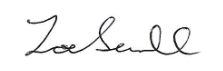        Zoe Savill      Clerk to Washington Parish Council      4th May 2023               .Members of the Public and Press are welcome to attend the part of this meeting which is open to the public.Under the provisions of the Local Government Audit and Accountability Act 2014 (Openness of Local Government Bodies Regulations 2014), members of the public are permitted to film or record Council meetings to which they are permitted access, in a non-disruptive manner. By attending this meeting, it is deemed that you consent to this.A person or persons recording the parish meeting are reminded that the Public Speaking period is not part of the formal meeting and that they should take legal advice for themselves as to their rights to make any recording during that period